Publicado en México el 20/12/2023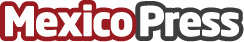 México nuevamente se posiciona como el país con más restaurantes veganos El Ranking de Veganuary y HappyCow 2023 registró un alza de un 34% en la categoría restaurantes en la región, donde México fue uno de los países con mayor crecimiento. Solo tres números separaron a México del primer lugar del ranking general de negocios veganos y con opcionesDatos de contacto:Francisca ValdebenitoVeganuary+56958662984Nota de prensa publicada en: https://www.mexicopress.com.mx/mexico-nuevamente-se-posiciona-como-el-pais Categorías: Nacional Gastronomía Sociedad Industria Alimentaria http://www.mexicopress.com.mx